ΕΛΛΗΝΙΚΗ ΔΗΜΟΚΡΑΤΙΑ    					Ιθάκη   06/03/2023             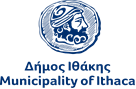    Γραφείο ΔημάρχουΣπ. Ράζου 138, Τ.Κ. 28300					       	 Βαθύ Ιθάκης, 2674023920			ΑΝΑΚΟΙΝΩΣΗΟ Δήμος Ιθάκης ανακοινώνει ότι το Σάββατο 11 Μαρτίου και ώρα 10.00 στον Ιερό Ναό Αγίου Νικολάου θα τελεστεί μνημόσυνο υπέρ αναπαύσεως των ψυχών των θυμάτων του σιδηροδρομικού δυστυχήματος στα Τέμπη. Καλούνται να παραστούν τα μέλη του Δημοτικού Συμβουλίου και όσοι από τους κατοίκους επιθυμούν.Στην συνέχεια θα γίνει σιωπηρή πορεία στην πλατεία.Ο Δήμαρχος Ιθάκης      Διονύσιος Γερ. Στανίτσας